Impresso em: 07/08/2023 21:15:40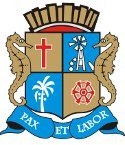 Governo de Sergipe Câmara Municipal de AracajuMatéria: RECURSO A EMENDA N 57 A PL 220-2021	Reunião: 117 SESSÃO OrdináriaAutor:LINDA BRASILData: 16/12/2021Parlamentar	Partido	Voto	HorárioANDERSON DE TUCA BINHOBRENO GARIBALDE CÍCERO DO SANTA MARIA EDUARDO LIMAEMÍLIA CORRÊA FÁBIO MEIRELES ISACJOAQUIM DA JANELINHA LINDA BRASILPAQUITO DE TODOS PR. DIEGOPROF. BITTENCOURT PROFª. ÂNGELA MELO RICARDO MARQUES RICARDO VASCONCELOSSÁVIO NETO DE VARDO DA LOTÉRICA SHEYLA GALBASONECAVINÍCIUS PORTOPDT PMNUNIÃO BRASIL PODEMOS REPUBLICANOS PATRIOTA PODEMOSPDT SOLIDARIEDADE PSOL SOLIDARIEDADE PPPDT PTCIDADANIA REDE PODEMOS CIDADANIA PSDPDTNÃO NÃO SIM SIM NÃO SIM NÃO NÃO NÃO SIM NÃO NÃO NÃO SIM SIM NÃO NÃO SIM NÃO NÃO17:41:5717:42:2317:42:4217:42:4117:42:3617:41:5717:42:4917:42:2617:42:1417:42:2817:42:0517:42:5717:41:5817:42:1517:42:0017:42:3017:42:2017:41:5117:42:5317:42:15NITINHODR. MANUEL MARCOS FABIANO OLIVEIRASGT. BYRON ESTRELAS DO MARPSD PSD PPREPUBLICANOSO Presidente não Vota Não VotouNão Votou Não VotouTotais da Votação	Sim: 7Resultado da Votação: REPROVADONão: 13Abstenção: 0	Total de Votos Válidos: 20